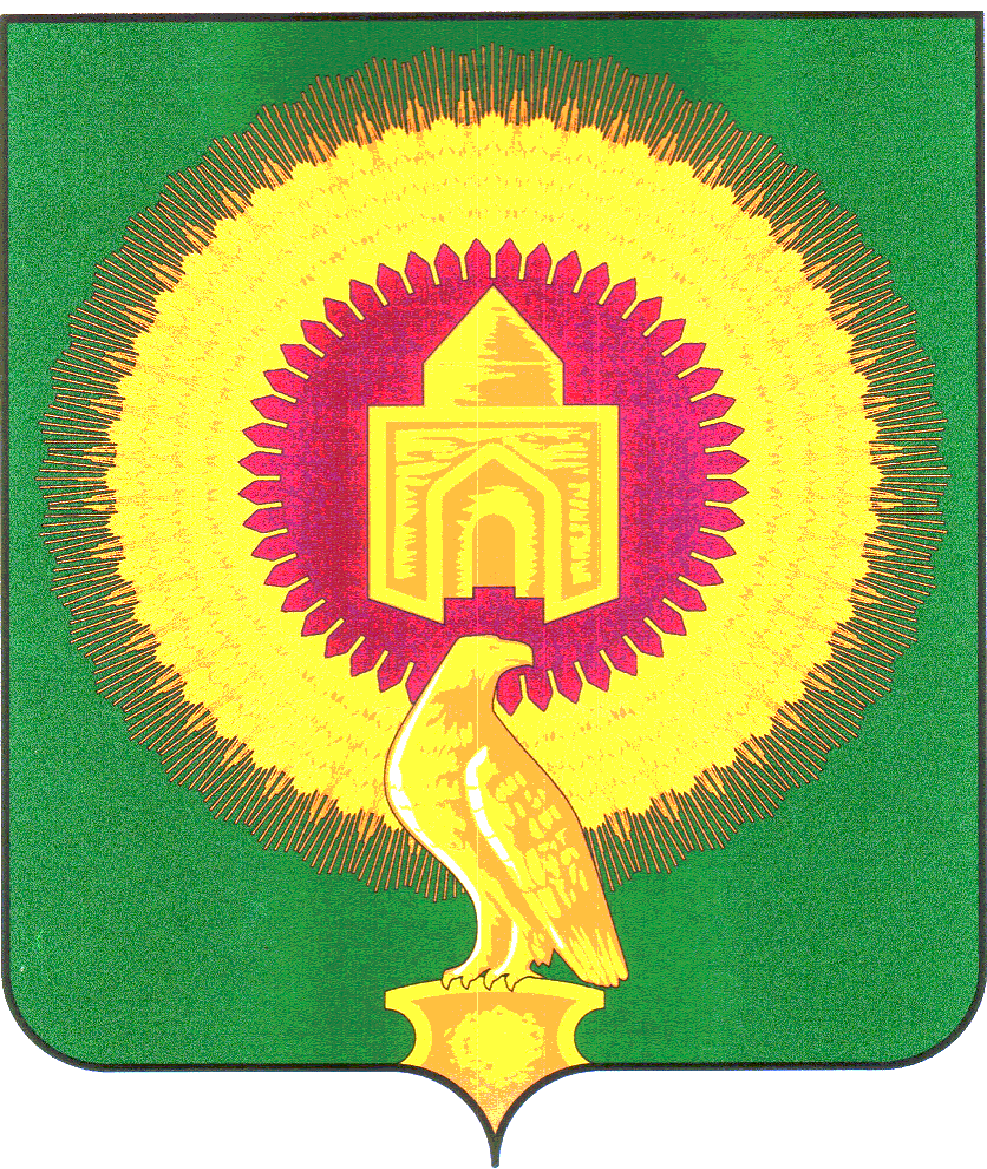 СОВЕТ ДЕПУТАТОВТОЛСТИНСКОГО СЕЛЬСКОГО ПОСЕЛЕНИЯВАРНЕНСКОГО МУНИЦИПАЛЬНОГО РАЙОНАЧЕЛЯБИНСКОЙ ОБЛАСТИРЕШЕНИЕот 02 ноября 2020 года 	№ 12О передаче части полномочий порешению вопросов местного значения Варненскому муниципальному району на 2021 годВ соответствии с частью 4 статьи 15 Федерального закона от 06.10.2003 г. № 131-ФЗ «Об общих принципах организации местного самоуправления в Российской Федерации», Решения Совета депутатов Толстинского сельского поселения от 02 ноября 2020 года № 11.1 «Об утверждении Порядка заключения соглашений между органом местного самоуправления Толстинского сельского поселения и органами местного самоуправления Варненского муниципального района о передаче осуществления части полномочий по решению вопросов местного значения», Устава Толстинского сельского поселения, Совет депутатов Толстинского сельского поселенияРЕШАЕТ:1. Передать с 01.01.2021 года по 31.12.2021 года Варненскому муниципальному району часть полномочий по решению вопросов местного значения согласно Приложению 1. 2. Финансовое обеспечение полномочий, указанных в части 1 настоящего решения, осуществляется за счёт межбюджетных трансфертов, предусмотренных в бюджете Толстинского сельского поселения согласно Приложению 2.3. Администрации Толстинского сельского поселения Варненского муниципального района заключить соглашение с администрацией Варненского муниципального района о передаче части полномочий, указанных в части 1 настоящего решения.4. Контроль за исполнением настоящего решения возложить на главу Толстинского сельского поселения П.И.Канайкина.5. Настоящее Решение вступает в силу со дня его подписания и обнародования.Глава Толстинского сельского поселения	______________	П.И.КанайкинПредседатель Совета депутатов	______________	А.С.БектургановПриложение 1к решению Совета депутатовТолстинского сельского поселенияВарненского муниципального районаЧелябинской областиот 02 ноября 2020 года № 12Приложение 2к решению Совета депутатовТолстинского сельского поселенияВарненского муниципального районаЧелябинской областиот 02 ноября 2020 года № 12(рублей)№ п\пНаименование муниципального образованияПередаваемые полномочия в соответствии с № 131-ФЗ от 06.10.2003 годаПередаваемые полномочия в соответствии с № 131-ФЗ от 06.10.2003 года1Варненский муниципальный районп.1 ч.1 ст.14п.33 ч.1 ст.14№ п\пНаименование муниципального образованияПередаваемые полномочия в соответствии с № 131-ФЗ от 06.10.2003 г.Передаваемые полномочия в соответствии с № 131-ФЗ от 06.10.2003 г.№ п\пНаименование муниципального образованияп.1 ч.1 ст.14п.1 ч.1 ст.141Варненский муниципальный район13 680,07 389,0